Cathy Shull, Owner & Rural Advocate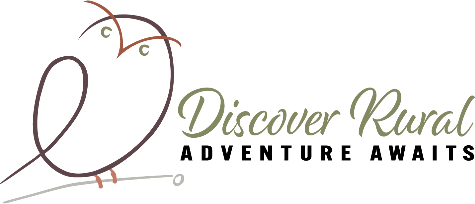 629 Warner Street – Fort Morgan, CO 80701 (no walk-in appointments) 970-867-9167	shull@rcix.net cathy@discoverrural.com www.Discoverrural.comRatesCathy Shull, Owner & Rural Advocate629 Warner Street – Fort Morgan, CO 80701 (no walk-in appointments) 970-867-9167	shull@rcix.net cathy@discoverrural.comAgreementName of Business: 		 Contact Person:  	 Address:  			City:  	State:  	Zip:  	  Website:___________________________________________   Facebook: ______________________________  E mail: __________________________________________  Telephone: __________________________________Level Requested:  ___Sagebrush($500)  ____Sunflower($200)  ____Wildflower ($100) ___Wildflower ($150)
___Wildflower ($200)  ____Gravel Road ($100)  ____Tumbleweed ($25)Choice of Placement (choose one): ____ Explore  _____Play  _____Eat  ____ Shop  ____ StayTotal Amount Due:   	Payment:	Venmo:	@Cathy-Shull	Paypal.me/ShullEnterprises     or  CC Number:	Exp:	3 digit code  	Name on Account:	Zip on Billing  	Signature:		Date: 	*******Send by e mail good copy of Logo for all levels and the picture you want used for Sagebrush or                                  Sunflower level – please send jpg or png for both logo and picture.For Office Use:Zoom:    None ____   Quarterly ____  Semi-AnnualPicture Updates:   _____Monthly    ______ QuarterlyLevelWherePriceCircle ChoiceBenefitsSagebrushHome Page Display$500/yearExplore, Play, Eat, Stay, ShopPhoto – your choice w/link to your site. You can change the picture monthly. Your logo can be included as part of your ad but not as the whole thing, we want to showcase yourbusiness.We promote you and all your events, sales on our Facebook, Twitter and Instagram. In our newsletter and quarterly do a Zoom interview with you for extra promotionSunflower2nd Page Display$200/yearExplore, Play, Eat, Stay, ShopPhoto – your choice w/link to your site. You can change the picture quarterly. Your logo can be included as part of your ad but not as the whole thing, we want to showcase yourbusiness.We promote you and all your events, sales on our Facebook, Twitter and Instagram. In our newsletter and semi-annual do a Zoom interview with you for extra promotionWildflowerGift Shop$100/yr – logo
$150/yr -product change x 4 times a year
$200/yr – product  change monthlyHome based EntrepreneursNo MLM –subject to approval of Discover RuralDirect link to your shop Gravel RoadListing on 2nd Page$100/YearExplore, Play, Eat, Stay, ShopLogo and direct link to your Facebook orwebsiteTumbleweedListing on 2nd Page$25/YearExplore SectionLogo & direct link to websiteChambers, Museums, Economic Development offices, travelbureaus only